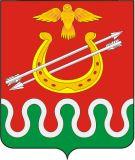 АДМИНИСТРАЦИЯ БОГОТОЛЬСКОГО РАЙОНАКРАСНОЯРСКОГО КРАЯПОСТАНОВЛЕНИЕг. Боготол«14» июня 2011 года 								№ 270-пОб утверждении положения об отделе капитального строительства и архитектуры администрации Боготольского района(в ред. постановления администрации Боготольского района от 22.01.2016 № 25-п)На основании решения Боготольского районного Совета депутатов от 11.12.2015 № 3-26 «Об утверждении структуры администрации Боготольского района Красноярского края», руководствуясь статьей 18 Устава Боготольского района Красноярского края ПОСТАНОВЛЯЮ:1. Утвердить положение об отделе капитального строительства и архитектуры администрации Боготольского района» согласно приложению.2. Настоящее постановление разместить на официальном сайте Боготольского района в сети Интернет www.bogotol-r.ru и опубликовать в периодическом печатном издании «Официальный вестник Боготольского района».3. Контроль за исполнением Постановления оставляю за собой.4. Постановление вступает в силу со дня его подписания.Глава Боготольского района						А.В. БеловПриложениек Постановлению администрацииБоготольского районаот «14»июня 2011 года № 270-п(в ред. постановления от 22.01.2016 № 25-п)ПОЛОЖЕНИЕ ОБ ОТДЕЛЕ КАПИТАЛЬНОГО СТРОИТЕЛЬСТВА И АРХИТЕКТУРЫ АДМИНИСТРАЦИИ БОГОТОЛЬСКОГО РАЙОНА КРАСНОЯРСКОГО КРАЯОБЩИЕ ПОЛОЖЕНИЯ1.1. Настоящее Положение разработано в соответствии с Градостроительным кодексом Российской Федерации от 29.12.2004 № 190-ФЗ, Федеральным законом от 17.11.1995 № 169-ФЗ (ред. от 18.12.2006) "Об архитектурной деятельности в Российской Федерации", Федеральным законом от 06.10.2003 № 131-ФЗ "Об общих принципах организации местного самоуправления", Уставом Боготольского района, другими законами и иными нормативными правовыми актами Российской Федерации, законодательством Красноярского края.1.2. Отдел капитального строительства и архитектуры (далее – отдел), является структурным подразделением администрации Боготольского района.1.3. Отдел в своей деятельности руководствуется Конституцией и Законами РФ, Указами и распоряжениями Президента РФ, постановлениями и распоряжениями Правительства РФ, краевыми законами, постановлениями и распоряжениями Губернатора Красноярского края, постановлениями и распоряжениями Главы района, нормативными актами и инструктивными документами Министерства строительства и архитектуры, нормативными актами и инструктивными документами Министерства жилищно-коммунального хозяйства и настоящим положением.1.4. Положение об отделе, его структура и штатное расписание утверждается Главой района.Возглавляет отдел капитального строительства и архитектуры начальник отдела, утверждаемый Главой района.ОСНОВНЫЕ ФУНКЦИИ ОТДЕЛА2.1. Проведение экономически и технически обоснованной политики в строительстве, архитектуре и жилищно-коммунальном хозяйстве района.2.2. Осуществление мер по разработке и реализации муниципальных целевых программ по направлениям деятельности отдела.2.3. Подготовка предложений по перспективному развитию жилищно-коммунального хозяйства района.2.4. Содействие в развитии производственных баз, технического перевооружения предприятий всех форм собственности жилищно-коммунального хозяйства.2.5. Осуществление расчета стандартов для предоставления субсидий на оплату жилищно-коммунальных услуг.2.6. Участие в проведении ценовой и тарифной политики организаций коммунального комплекса с учетом обеспечения социальной защиты населения.2.7. Координация деятельности муниципальных унитарных казенных предприятий ЖКХ по предоставлению жилищно-коммунальных услуг.2.8. Проведение конкурсов, аукционов на выполнение  подрядных работ по строительству, реконструкции и капитальному ремонту объектов социальной инфраструктуры и жилищно-коммунального хозяйства, финансирование которых осуществляется из бюджета района.2.9. Осуществляет полномочия по определению поставщиков (подрядчиков, исполнителей) для нужд муниципальных заказчиков Боготольского района. 2.10. Определяет порядок взаимодействия заказчиков с уполномоченным органом, осуществляющим полномочия на определение поставщиков (подрядчиков, исполнителей) и регламентирует их права и обязанности в соответствии с Федеральным Законом от 05.04.2013 г. № 44-ФЗ «О контрактной системе в сфере закупок товаров, работ, услуг для обеспечения государственных и муниципальных нужд»2.11. Осуществляет деятельность по предоставлению гражданам, физическим и юридическим лицам муниципальных услуг, согласно действующему законодательству в порядке, установленном соответствующими административными регламентами исполнения муниципальных функций, таких как:- выдача разрешений на строительство зданий и сооружении, на строительство линейных – инженерных сетей, дорог и т.д.;- выдача разрешений на ввод объектов в эксплуатацию;- согласование проведения работ по переустройству и (или) перепланировке жилых помещений в жилых домах на территории района и оформление решений о согласовании переустройства и (или) перепланировки жилых помещений;- подготовка муниципальных правовых актов администрации района согласно с действующим законодательством.2.12. Осуществляет осмотр объектов строительства и разрешает возникающие организационные вопросы совместно с заинтересованными лицами.2.13. Участвует в разработке, рассмотрении, согласовании градостроительной документации территориального планирования района и его застройки.2.14. Принимает участие в работе комиссии по землепользованию и застройке, межведомственной комиссии по рассмотрению вопросов самовольного строительства, выбора площади под строительство и др., согласно действующему законодательству.2.15. Взаимодействует со структурными подразделениями администрации района по жилищным вопросам, вопросам строительства и капитального ремонта, градостроительства.2.16. Взаимодействует с органами надзора, контроля, статистики, технической инвентаризации, строительными организациями.2.17. Оказывает консультативные услуги по вопросам строительства и жилищной политики находящимся в ведении отдела.2.18. Готовит отчеты, ведет работу по обращениям, запросам и жалобам физических, юридических лиц и общественных организаций по вопросам компетенции отдела определенной настоящим положением.2.19. Организует работу комиссий по направлениям деятельности отдела.2.20. Разрабатывает нормативно-правовые акты по направлению деятельности отдела.2.21. Осуществляет мониторинг выполнения производственных программ предприятий ЖКХ. 2.22. Осуществляет иные функции в соответствии со своими полномочиями.ЗАДАЧИ ОТДЕЛА3.1. Разработка градостроительных решений по планировке, застройке, реконструкции и благоустройству населенных пунктов на территории района.3.2.  Развитие индивидуального строительств, в том числе с привлечением средств ипотечного кредитования.3.3. Рациональное использование земельных ресурсов при строительстве объектов жилищно-гражданского, промышленного, коммунального и сельскохозяйственного назначения.3.4. Координация работ при проведении на территории района инженерно-строительных, геолого-геодезических и топографических изысканий.3.5. Участие совместно с другими отделами администрации района в разработке прогнозов экономического и социального развития района.3.6. Обобщение и анализ качества и темпов строительства в районе и представление информации в вышестоящие органы.3.7. Участие в комиссиях по расследованию причин аварий на строящихся и эксплуатируемых зданиях и сооружениях.3.8. Обеспечение своевременного предоставления оперативных, квартальных, годовых отчетов в вышестоящие организации.3.9. Регулирование деятельности в области архитектуры и градостроительства на территории района.3.10. Контроль за соблюдением градостроительного законодательства, соответствующих решений органов местного самоуправления, собственных решений в пределах своей компетенции.3.11. Информационное обеспечение населения и иных участников градостроительной деятельности, создание условий для их участия в принятии решений по вопросам градостроительства.3.12. Участвует в мероприятиях в сфере ЖКХ по обеспечению жилищно-коммунальными услугами потребителей на территории района.3.13. Обеспечение потребности в товарах, работах и услугах, необходимых для решения задач жизнеобеспечения района или реализации мероприятий, предусмотренных целевыми программами.3.14. Повышение эффективности использования средств местного бюджета и внебюджетных источников финансирования.3.15. Соблюдение принципов открытости, гласности и прозрачности при размещении заказа на поставку товаров, выполнение работ, оказание услуг для нужд района.3.16. Обеспечение законных прав и интересов участников размещения заказов.ПОЛНОМОЧИЯ И ПРАВА ОТДЕЛАДля выполнения возложенных задач и функций, отдел имеет право:4.1. Запрашивать и в согласованные сроки, безвозмездно получать от государственных органов и общественных объединений, предприятий, учреждений и организаций, расположенных на подведомственной территории, справочные, статистические и другие необходимые сведения и материалы по вопросам, относящимся к компетенции отдела.4.2. Осуществлять контроль за ходом разработки проектной документации, оказывать содействие в предоставлении разработчикам исходных данных для проектирования и согласования документации с заинтересованными организациями.4.3. Отклонять от согласования проектно-сметную документацию, выполненную с нарушением архитектурно-планировочного задания, правил застройки, других актов градостроительства.4.4. Отклонять разработку предложений по предварительному размещению объектов строительства и отводам земельных участков, которые противоречат утвержденным проектам планировки района, генеральным планам, проектам детальной планировки и застройки и др.4.5. Возбуждать вопрос о применении дисциплинарной, административной, а в случаях, предусмотренных законом, уголовной ответственности.РУКОВОДСТВО ОТДЕЛОМ5.1. Отдел возглавляет начальник отдела, который назначается на должность и освобождается от должности Главой района.5.2. Начальник отдела организует работу отдела и несет персональную ответственность за выполнение возложенных на отдел функций.5.3. Начальник отдела распределяет обязанности между специалистами отдела, дает им обязательные для исполнения указания и контролирует их исполнение.5.4. Специалисты отдела назначаются и освобождаются от должности Главой района по представлению начальника отдела.5.5. Специалисты отдела несут ответственность за выполнение служебных обязанностей в пределах своих должностных инструкций.ЗАКЛЮЧИТЕЛЬНЫЕ ПОЛОЖЕНИЯ6.1. Внесение изменений и дополнений в Положение об отделе капитального строительства и архитектуры администрации района производится в порядке их принятия.6.2. Прекращение деятельности отдела производится в установленном порядке в соответствии с действующим законодательством и Уставом района.